Overview of the Federal, State, and Local Workforce Development System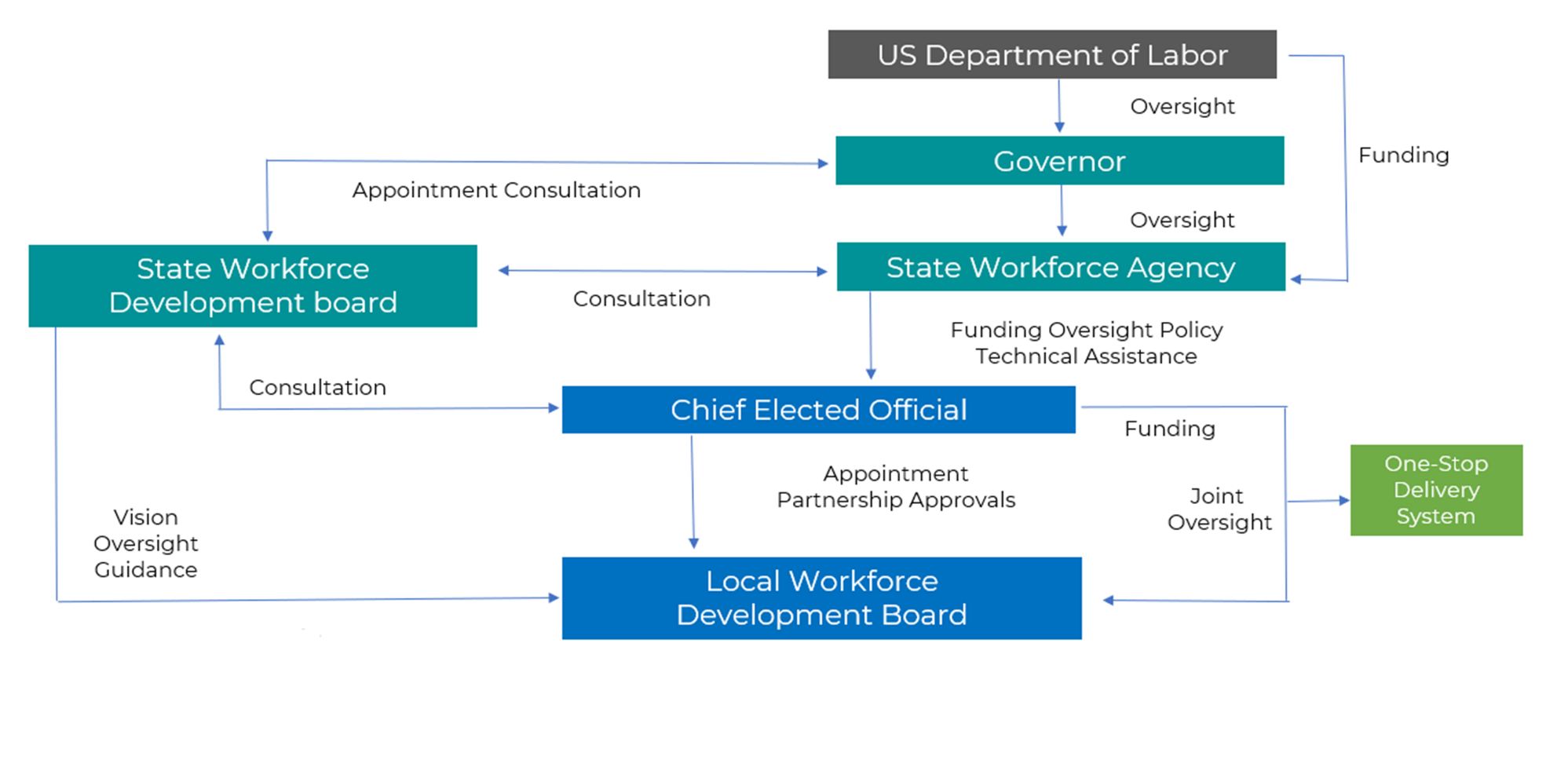 Overview of the Local Workforce Development System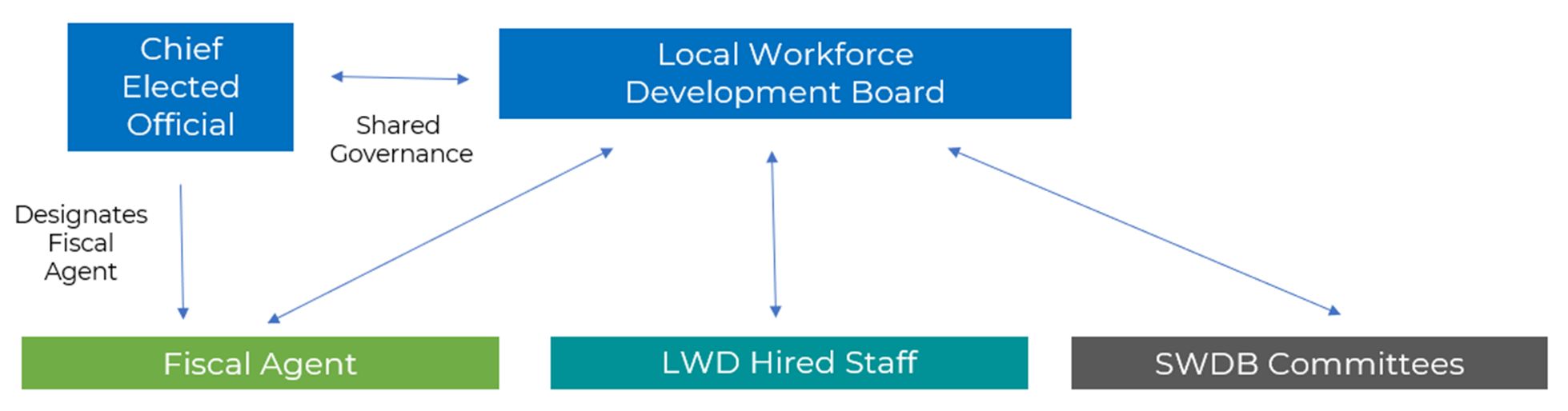 